   in association with  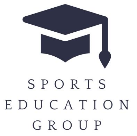 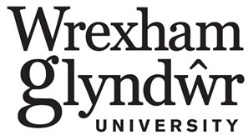 YOUR ACADEMIC QUALIFICATIONSYour application will be considered on its individual merits at all levels of entry. If you have not been in education for some time be assured that we will take into account non-formal qualifications and work experience. We will contact you to discuss your circumstances and individual options.Please list your academic qualifications, including all short courses etc – they can help you meet the admissions requirements. Do so even if you are still awaiting the results. Start with the most recent qualification and work back. You may use the additional field. Don't worry if you're unsure of exact dates at this time.YOUR PROFESSIONAL QUALIFICATIONSPlease list your professional qualifications, including all short courses and certification courses they can help you meet the admissions requirements. Do so even if you are still awaiting the results. Start with the most recent qualification and work back. Don't worry if you're unsure of exact dates at this time.You are required to provide evidence of the qualifications you have achieved for your application to be considered. Please email your qualifications (Level 2 and higher)  together with your application to xxxxxxxx@xxxxxxxx.xx.xx. If you are waiting for your results, a copy of your certificate must be provided once it is available and before you may enrol.I confirm that the information that I have provided is correct and that I am in a position to be able to pay the required fees and complete the full degree programme.DIRECT APPLICATION FOR ADMISSIONDIRECT APPLICATION FOR ADMISSIONDIRECT APPLICATION FOR ADMISSIONWHAT WOULD YOU LIKE TO STUDYWHAT WOULD YOU LIKE TO STUDYWHAT WOULD YOU LIKE TO STUDYBA in ManagementBA in ManagementBSc in Applied Sport and Exercise ScienceBSc in Applied Sport and Exercise ScienceMRes in CoachingMRes in CoachingPERSONAL DETAILSPERSONAL DETAILSTitleFirst NameSurnameDate of BirthNationalityCountry of BirthSexCONTACT DETAILSCONTACT DETAILSNumber/StreetTown/CityCountyCountryPost CodeHome Phone Mobile Phoneemail addressInstitute of studyStart dateEnd dateQualification name, title of courseLevelGrade ResultInstitute of studyStart dateEnd dateQualification name, title of courseLevelGrade ResultSignatureDate